от 18.07.2017  № 1152О внесении изменений в постановление администрации Волгограда от 31 октября 2016 г. № 1664 «Об утверждении муниципальной программы «Волгоград – город равных возможностей» на 2017–2020 годы»В соответствии с постановлением администрации Волгограда от 20 августа 2013 г. № 1418 «Об утверждении Положения о муниципальных программах», решениями Волгоградской городской Думы от 22 марта 2017 г. № 55/1586 «О переименовании комитета социальной поддержки населения администрации Волгограда в комитет жилищной и социальной политики администрации Волгограда и об утверждении Положения о комитете жилищной и социальной политики администрации Волгограда», от 19 апреля 2017 г. № 56/1613 «О внесении изменений в решение Волгоградской городской Думы от 23.12.2016 № 52/1511 «О бюджете Волгограда на 2017 год и на плановый период 2018 и 2019 годов», руководствуясь статьями 7, 39 Устава города-героя Волгограда, администрация ВолгоградаПОСТАНОВЛЯЕТ:1. Внести в муниципальную программу «Волгоград – город равных возможностей» на 2017–2020 годы (далее – Программа), утвержденную постановлением администрации Волгограда от 31 октября 2016 г. № 1664 «Об утверждении муниципальной программы «Волгоград – город равных возможностей»
на 2017–2020 годы», следующие изменения:1.1. В паспорте Программы:1.1.1. В разделе «Разработчик Программы» слова «социальной поддержки населения» заменить словами «жилищной и социальной политики».1.1.2. В разделе «Исполнитель-координатор Программы» слова «социальной поддержки населения» заменить словами «жилищной и социальной политики».1.1.3. В разделе «Исполнители Программы»:1.1.3.1. Слова «социальной поддержки населения» заменить словами «жилищной и социальной политики».1.1.3.2. Абзацы третий, шестидесятый, шестьдесят первый, шестьдесят пятый, шестьдесят шестой, шестьдесят седьмой, шестьдесят девятый исключить.1.1.4. В разделе «Ожидаемые конечные результаты реализации Программы»:1.1.4.1. В абзаце первом цифру «9» заменить цифрой «2».1.1.4.2. Абзац седьмой изложить в новой редакции:«устройство (изготовление или приобретение, установка) 9 мобильных туалетных эко-модулей, адаптированных для инвалидов и других маломобильных групп населения, и адаптация путей движения к ним».1.1.5. Раздел «Объемы и источники финансирования Программы» изложить в новой редакции:1.1.6. Раздел 1 после слов «государственная программа Волгоградской области «Формирование доступной среды жизнедеятельности для инвалидов и маломобильных групп населения в Волгоградской области» на 2014–2016 годы, утвержденная постановлением Правительства Волгоградской области от 30 декабря 2013 г. № 805-п «Об утверждении государственной программы Волгоградской области «Формирование доступной среды жизнедеятельности для инвалидов и маломобильных групп населения в Волгоградской области» на 2014–
2016 годы;» дополнить новым абзацем следующего содержания:«государственная программа Волгоградской области «Формирование доступной среды жизнедеятельности для инвалидов и маломобильных групп населения в Волгоградской области», утвержденная постановлением Администрации Волгоградской области от 26 декабря 2016 г. № 739-п «Об утверждении государственной программы Волгоградской области «Формирование доступной среды жизнедеятельности для инвалидов и маломобильных групп населения в Волгоградской области;».1.1.7. В разделе 2 таблице «Обоснование целевых значений индикаторов Программы» заменить:1.1.7.1. В строке 1 графе 5 цифры «29» цифрами «25».1.1.7.2. В строке 2 графе 4 цифры «29» цифрами «25».1.1.7.3. В строке 3 графе 5 цифры «32» цифрами «28».1.1.8. Раздел 3 изложить в новой редакции:«3. Ресурсное обеспечение реализации ПрограммыФинансирование мероприятий Программы будет осуществляться за счет средств бюджета Волгограда.Общий объем финансирования мероприятий Программы на 2017–2020 годы составит 24 млн. 605 тыс. рублей, в том числе:в 2017 году: за счет средств бюджета Волгограда – 18 млн. 475 тыс. рублей,в 2018 году: за счет средств бюджета Волгограда – 572 тыс. рублей,в 2019 году: за счет средств бюджета Волгограда – 2 млн. 486 тыс. рублей,в 2020 году: за счет средств бюджета Волгограда – 3 млн. 072 тыс. рублей.Источники ресурсного обеспечения Программы1.1.9. В разделе 4:1.1.9.1. В абзаце третьем слова «социальной поддержки населения» заменить словами «жилищной и социальной политики».1.1.9.2. Абзацы пятый, шестьдесят второй, шестьдесят третий, шестьдесят седьмой, шестьдесят восьмой, шестьдесят девятый, семьдесят первый исключить.1.1.9.3. В абзаце семьдесят восьмом слова «социальной поддержки населения» заменить словами «жилищной и социальной политики».1.1.9.4. В таблице «Организация взаимодействия в рамках реализации Программы»:1.1.9.4.1. Строки 1, 6 изложить в новой редакции:1.1.9.4.2. Строки 2, 8, 9, 12, 13, 15, 16 исключить.1.1.10. В разделе 6 таблице «Обоснование затрат по мероприятиям Программы»:1.1.10.1. Строку 1.1 изложить в новой редакции:1.1.10.2. Дополнить новой строкой 1.2 следующего содержания:1.1.10.3. Строки 1.2, 1.3, 1.4 считать строками 1.3, 1.4, 1.5 соответственно.1.1.10.4. Строку 1.5 изложить в новой редакции:1.1.11. Приложения 2, 4, 5 к Программе изложить в новой редакции согласно приложениям 1, 2, 3 соответственно.2. Настоящее постановление вступает в силу со дня его подписания и подлежит опубликованию в установленном порядке.И.о. главы администрации                                                                    И.С.ПешковаПриложение 1к постановлениюадминистрации Волгоградаот 18.07.2017  № 1152«Приложение 2к муниципальной программе «Волгоград – город равных возможностей» на 2017–2020 годы, утвержденной постановлением администрации Волгоградаот 31.10.2016  № 1664ЦЕЛЬ, ЗАДАЧИ И ИНДИКАТОРЫ муниципальной программы «Волгоград – город равных возможностей» на 2017–2020 годы (далее – Программа)Комитет жилищной и социальной политики администрации Волгограда»Приложение 2к постановлениюадминистрации Волгоградаот 18.07.2017  № 1152«Приложение 4к муниципальной программе «Волгоград – город равных возможностей» на 2017–2020 годы, утвержденной постановлением администрации Волгоградаот 31.10.2016  № 1664ПЕРЕЧЕНЬмероприятий муниципальной программы «Волгоград – город равных возможностей» на 2017–2020 годыКомитет жилищной и социальной политики администрации Волгограда»Приложение 3к постановлениюадминистрации Волгоградаот 18.07.2017  № 1152«Приложение 5к муниципальной программе «Волгоград – город равных возможностей» на 2017–2020 годы, утвержденной постановлением администрации Волгограда  от  31.10.2016  №  1664РАСПРЕДЕЛЕНИЕ СРЕДСТВ,необходимых на реализацию муниципальной программы «Волгоград – город равных возможностей»на 2017–2020 годы (далее – Программа), в разрезе главных распорядителей бюджетных средств ВолгоградаПродолжение приложения 3Комитет жилищной и социальной политики администрации Волгограда»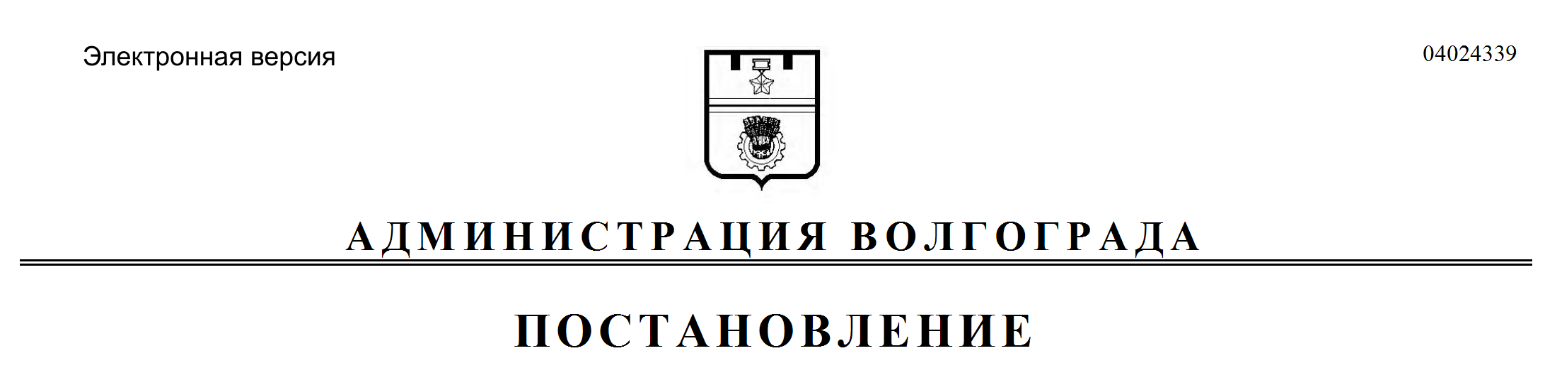 «Объемы и источники финансирования Программы– объем бюджетных ассигнований 
на 2017–2020 годы составит 24 млн.
605 тыс. рублей, в том числе:в 2017 году: за счет средств бюджета Волгограда – 18 млн. 475 тыс. рублей,в 2018 году: за счет средств бюджета Волгограда – 572 тыс. рублей,в 2019 году: за счет средств бюджета Волгограда – 2 млн. 486 тыс. рублей,в 2020 году: за счет средств бюджета Волгограда – 3 млн. 072 тыс. рублей».Наименование источникаЕдиница измеренияОбъем финансовых средствОбъем финансовых средствОбъем финансовых средствОбъем финансовых средствОбъем финансовых средствОписание
механизма привлечения, нормативные ссылки на соглашения, другие подтверждающие документыНаименование источникаЕдиница измерениявсего по Программев том числев том числев том числев том числеОписание
механизма привлечения, нормативные ссылки на соглашения, другие подтверждающие документыНаименование источникаЕдиница измерениявсего по Программе2017 год2018 год2019 год2020 годОписание
механизма привлечения, нормативные ссылки на соглашения, другие подтверждающие документы12345678Бюджет Волгоградатыс. руб.24605,018475,0572,02486,03072,0В соответствии с объемом финансирования, предусмотренным бюджетом Волгограда на соответствующий период№п/пПолное
наименование исполнителей, участников ПрограммыФункции,
выполняемые
в рамках реализации ПрограммыНормативная ссылкаМеханизм
контроля и
координации действий123451.Комитет
жилищной и социальной политики админи-Исполнитель-координатор Программы:управляет реализацией Программы,Подпункт 2.1.3.10 раздела 2 Положения о комитете жилищной и социаль-Запрашивает отчеты от участников Программы. 12345страции Волгоградакоординирует деятельность исполнителей Программы по подготовке и реализации мероприятий Программы, а также по целевому и эффективному использованию выделяемых средств на реализацию Программы;вносит предложения по уточнению и корректировке Программы, распределению финансовых средств;организовывает заседания комиссии администрации Волгограда по координации деятельности в сфере формирования доступной среды жизнедеятельности для инвалидов и других МГН;участвует в формировании перечня приоритетных объектов;осуществляет реализацию мероприятий Программы в части адаптации муниципальных телевизионных программ для инвалидов, размещения в средствах массовой информации видеороликов (видеосюжетов);организовывает ежегодные встречи руководителей с пред-ной политики администрации
Волгограда, ут-вержденного решением Волгоградской городской Думы 
от 22 марта 2017 г. № 55/1586 «О переименовании комитета социальной поддержки населения администрации Волгограда в комитет жилищной и социальной политики администрации Волгограда»Представляет отчеты в комитет экономического развития администрации Волгограда и департамент финансов администрации Волгограда в соответствии с действующими муниципальными правовыми актами
Волгограда12345ставителями общественных организаций инвалидов в рамках проведения Международного дня инвалидов6.Администрации районов ВолгоградаУчаствуют в формировании перечня приоритетных объектов. За счет средств, предусмотренных Программой, обеспечивают реализацию мероприятий Программы в части:оборудования входных групп приоритетных зданий и зданий подведомственных учреждений пандусами и поручнями;адаптации для инвалидов и других МГН отдельных зон (устранение препятствий на путях движения, приспособление санитарно-гигиенических помещений, зон обслуживания, оборудование средствами информации);паспортизации объектов;устройства (изготовление или приобретение, установка) мобильного туалетного эко-модуля, адаптированногоПункт 2.3 раздела 2 Положений об администрациях районов Волгограда, утвержденных решением Волгоградской городской Думы от 24 декабря 2010 г.
№ 40/1252 «Об утверждении Положений об администрациях районов Волгограда»Представляют отчеты об исполнении мероприятий Программы в комитет жилищной и социальной политики администрации Волгограда в соответствии с распределением функций между исполнителями Программы в установленные сроки12345для инвалидов и других МГН, и адаптация путей движения к нему№п/пНаименованиемероприятияРасчет затрат
(с пояснениями)Нормативная ссылка12341.1.Адаптация для инвалидов и других МГН приоритетных объектов социальной инфра-структуры Волгограда*2020 год – 400 тыс. рублей (адаптация для инвалидов и других МГН входных групп в МУ «МПЦ Советского района Волгограда», расположенном по адресу: Волгоград, ул. Электролесовская, д. 86, МУ «СДЦ «Перекресток» Дзержинского района Волгограда, расположенном по адресу: Волгоград, ул. им. Савкина, д. 13, подведомственных комитету молодежной политики и туризма администрации Волгограда).Объем работ будет корректироваться в соответствии с ценами на товары и услуги текущего года в пределах запланированных суммВ соответствии с представленными технико-экономическими обоснованиями исполнителями Программы№п/пНаименованиемероприятияРасчет затрат
(с пояснениями)Нормативная ссылка12341.2.Исполнение принятых обязательств прошлых лет в рамках выполнения мероприятия по адаптации для инвалидов и других МГН приоритетных объектов социальнойСумма принятых обязательств
в 2016 году составила 175,0 тыс. рублей. Исполнение принятых обязательств на сумму 175,0 тыс. рублей будет осуществляться
в 2017 году МУК «Детский городской парк» Волгограда, подведомственным администрации Ворошиловского района ВолгоградаДанные приведены согласно фактически принятым обязательствам
в 2016 году по адаптации для инвалидов и других МГН приоритетных1234инфраструктуры Волгоградаобъектов социальной инфраструктуры
Волгограда№п/пНаименованиемероприятияРасчет затрат
(с пояснениями)Нормативная ссылка12341.5.Устройство (изготовление или приобретение, установка) мобильного туалетного эко-модуля, адаптированного для инвалидов и других МГН, и адаптация путей движения к немуУстройство (изготовление или приобретение, установка) девяти мобильных туалетных эко-модулей, адаптированных для инвалидов и других МГН, и адаптация путей движения к ним, изготовление проектно-сметной документации, технологическое присоединение объекта к инженерным сетям:2017 год – 16 млн. рублей, в том числе:2 млн. рублей (один туалетный эко-модуль в парковой зоне МБУК «Отдых-центр», подведомственного администрации Центрального района Волгограда);2 млн. рублей (один туалетный эко-модуль в парковой зоне
МУК «Детский городской парк» Волгограда, подведомственного администрации Ворошиловского района Волгограда),2 млн. рублей (один туалетный эко-модуль на территории парка «Семейный» Дзержинского района Волгограда, подведомственного администрации Дзержинского района Волгограда),2 млн. рублей (один туалетный эко-модуль на территории сквера в Советском районе Волгограда),
2 млн. рублей (один туалетный эко-модуль на территории парка «50 лет Октября» Кировского рай-В соответствии с представленными технико-экономическими обоснованиями исполнителями Программы1234она Волгограда),2 млн. рублей (один туалетный эко-модуль на территории «Парк Памяти» Тракторозаводского района Волгограда),2 млн. рублей (два туалетных эко-модуля в парковых зонах на территории Красноармейского района Волгограда по ул. им. Фадеева («Севастопольская набережная»)
и б-ру им. Энгельса),2 млн. рублей (один туалетный эко-модуль на территории парка культуры и отдыха им. Ю.А.Гагарина Краснооктябрьского района Волгограда)№п/пНаименование цели, задачНаименование индикаторов достижения цели (выполнения задач)Единица измеренияЗначения индикаторовЗначения индикаторовЗначения индикаторовЗначения индикаторовЗначения индикаторовЗначения индикаторовЗначения индикаторовЗначения индикаторовЗначения индикаторов№п/пНаименование цели, задачНаименование индикаторов достижения цели (выполнения задач)Единица измерениядо начала реализацииПрограммыдо начала реализацииПрограммыдо начала реализацииПрограммыдо начала реализацииПрограммыпо годам реализации Программыпо годам реализации Программыпо годам реализации Программыпо годам реализации Программыв результате реализации Программы№п/пНаименование цели, задачНаименование индикаторов достижения цели (выполнения задач)Единица измерения2013 год2014 год2015 год2016 год2017 год2018 год2019 год2020 годв результате реализации Программы123456789101112131.Цель: формирование базового (начального) комплекса условий для созданияДоля доступных для инвалидов и других маломобильных групп населения объектов социальной, транспортной, инже-%16,435,638,140,036,036,084,0100100Продолжение приложения 1Продолжение приложения 1Продолжение приложения 1Продолжение приложения 1Продолжение приложения 1Продолжение приложения 1Продолжение приложения 1Продолжение приложения 1Продолжение приложения 1Продолжение приложения 1Продолжение приложения 1Продолжение приложения 1Продолжение приложения 112345678910111213доступной среды для инвалидов и других маломобильных групп населения  в Волгограденерной инфраструктур в общем количестве приоритетных муниципальных объектов Волгоградадоступной среды для инвалидов и других маломобильных групп населения  в ВолгоградеКоличество доступных для инвалидов и других маломобильных групп населения приоритетных муниципальных объектов Волгограда социальной, транспортной, инженерной инфраструктуред.––––90124251.1.Задача 1: повышение уровня доступности для инвалидов 
и других маломобильных групп населения приоритетных зданий и объектов городской инфраструктуры ВолгоградаДоля адаптированных для инвалидов и других маломобильных групп населения приоритетных объектов Волгограда%––––36,036,084,01001001.1.Задача 1: повышение уровня доступности для инвалидов 
и других маломобильных групп населения приоритетных зданий и объектов городской инфраструктуры ВолгоградаДоля объектов дорожно-транспортной инфраструктуры, адаптированных для инвалидов и других маломобильных групп населения, в общем количестве приоритетных объектов дорожно-транспортной инфраструктуры Волгограда%––––––85,71001001.2.Задача 2: формирование позитивного отношения населения 
к обеспечению доступной среды жизнедеятельности для инвалидов и других маломобильных групп населенияДоля инвалидов, положительно оценивающих отношение населения к проблемам инвалидов, 
в общей численности опрошенных инвалидов 
в Волгограде%4050525454545454541.2.Задача 2: формирование позитивного отношения населения 
к обеспечению доступной среды жизнедеятельности для инвалидов и других маломобильных групп населенияДоля инвалидов и других маломобильных групп населения от общего числа участников культурных, досуговых, кружковых мероприятий, проводимых муниципальным учреждением «Клуб пожилых людей»%–12152020202121211.2.Задача 2: формирование позитивного отношения населения 
к обеспечению доступной среды жизнедеятельности для инвалидов и других маломобильных групп населенияКоличество участников опроса «Отношение населения к проблемам 
инвалидов»чел.–100010001000100010001000100040001.3.Задача 3: формирование условий для обеспечения инклюзивного образования детей-инвалидов в 
муниципальных образовательных учреждениях Волгограда Доля муниципальных дошкольных образовательных учреждений и муниципальных учреждений дополнительного образования, находящихся в ведомственной принадлежности департамента по образованию администрации Волгограда, в которых создана универсальная безбарьерная среда для инклюзивного образования детей-инвалидов, в общем количестве муниципальных дошкольных образовательных учреждений и муниципальных учреждений дополнительного образования, находящихся в ведомственной принадлежности департамента по образованию администрации Волгограда%–0,41,74,318,219,921,223,823,81.3.Задача 3: формирование условий для обеспечения инклюзивного образования детей-инвалидов в 
муниципальных образовательных учреждениях Волгограда Доля детей-инвалидов 
в возрасте от 1,5 до 7 лет, получающих дошкольное образование в муниципальных дошкольных образовательных учреждениях, в общей численности детей-инвалидов от 1,5 до 7 лет, нуждающихся в дошкольном 
образованиичел.––––8590951001001.3.Задача 3: формирование условий для обеспечения инклюзивного образования детей-инвалидов в 
муниципальных образовательных учреждениях Волгограда Количество мероприятий, организованных на базе муниципальных 
образовательных учреждений, находящихся в ведомственной принадлежности департамента по образованию администрации Волгограда, проведенных с участием 
детей-инвалидов в возрасте от 5 до 18 летед.––––345618№п/пНаименование мероприятияСрокреализацииОбъем финансирования(тыс. руб.)Объем финансирования(тыс. руб.)Объем финансирования(тыс. руб.)Объем финансирования(тыс. руб.)Индикаторы достижения цели, выполнения задач (показатели 
результативности мероприятий)Индикаторы достижения цели, выполнения задач (показатели 
результативности мероприятий)Индикаторы достижения цели, выполнения задач (показатели 
результативности мероприятий)ИсполнительПримечание№п/пНаименование мероприятияСрокреализациивсегов том числев том числев том численаименованиеединица измеренияплановое значениеИсполнительПримечание№п/пНаименование мероприятияСрокреализациивсегобюджет Волгоградаобластной бюджетфедеральный бюджетнаименованиеединица измеренияплановое значениеИсполнительПримечание1234567891011121.Цель: формирование базового (начального) комп-2017–2020, в том числе:24605,024605,0––Доля доступных для инвалидов 
и других маломобильных групп%100Продолжение приложения 2Продолжение приложения 2Продолжение приложения 2Продолжение приложения 2Продолжение приложения 2Продолжение приложения 2Продолжение приложения 2Продолжение приложения 2Продолжение приложения 2Продолжение приложения 2Продолжение приложения 2Продолжение приложения 2123456789101112лекса условий для создания доступной среды для 
инвалидов и других мало-мобильных групп населения в Волгограде201718475,018475,0––населения объектов социальной, транспортной, инженерной 
инфраструктур 
в общем количестве приоритетных муниципальных объектов Волгограда36,0лекса условий для создания доступной среды для 
инвалидов и других мало-мобильных групп населения в Волгограде2018572,0572,0––населения объектов социальной, транспортной, инженерной 
инфраструктур 
в общем количестве приоритетных муниципальных объектов Волгограда36,0лекса условий для создания доступной среды для 
инвалидов и других мало-мобильных групп населения в Волгограде20192486,02486,0––населения объектов социальной, транспортной, инженерной 
инфраструктур 
в общем количестве приоритетных муниципальных объектов Волгограда84,0лекса условий для создания доступной среды для 
инвалидов и других мало-мобильных групп населения в Волгограде20203072,03072,0––населения объектов социальной, транспортной, инженерной 
инфраструктур 
в общем количестве приоритетных муниципальных объектов Волгограда100лекса условий для создания доступной среды для 
инвалидов и других мало-мобильных групп населения в Волгограде20203072,03072,0––Количество доступных для 
инвалидов и других маломобильных групп населения приоритетных муниципальных объектов Волгограда социальной, транспортной, инженерной инфраструктуред.25лекса условий для создания доступной среды для 
инвалидов и других мало-мобильных групп населения в Волгограде20203072,03072,0––Количество доступных для 
инвалидов и других маломобильных групп населения приоритетных муниципальных объектов Волгограда социальной, транспортной, инженерной инфраструктуред.9лекса условий для создания доступной среды для 
инвалидов и других мало-мобильных групп населения в Волгограде20203072,03072,0––Количество доступных для 
инвалидов и других маломобильных групп населения приоритетных муниципальных объектов Волгограда социальной, транспортной, инженерной инфраструктуред.0лекса условий для создания доступной среды для 
инвалидов и других мало-мобильных групп населения в Волгограде20203072,03072,0––Количество доступных для 
инвалидов и других маломобильных групп населения приоритетных муниципальных объектов Волгограда социальной, транспортной, инженерной инфраструктуред.12лекса условий для создания доступной среды для 
инвалидов и других мало-мобильных групп населения в Волгограде20203072,03072,0––Количество доступных для 
инвалидов и других маломобильных групп населения приоритетных муниципальных объектов Волгограда социальной, транспортной, инженерной инфраструктуред.41.1.Задача 1: 
повышение уровня доступности для инвалидов и других маломобильных групп населения приоритетных зданий и объектов городской инфраструктуры Волгограда2017–2020, в том числе:20575,020575,0––Доля адаптированных для инвалидов и других маломобильных групп населения приоритетных объектов Волгограда%1001.1.Задача 1: 
повышение уровня доступности для инвалидов и других маломобильных групп населения приоритетных зданий и объектов городской инфраструктуры Волгограда201716175,016175,0––Доля адаптированных для инвалидов и других маломобильных групп населения приоритетных объектов Волгограда%36,01.1.Задача 1: 
повышение уровня доступности для инвалидов и других маломобильных групп населения приоритетных зданий и объектов городской инфраструктуры Волгограда2018––––Доля адаптированных для инвалидов и других маломобильных групп населения приоритетных объектов Волгограда%36,01.1.Задача 1: 
повышение уровня доступности для инвалидов и других маломобильных групп населения приоритетных зданий и объектов городской инфраструктуры Волгограда20192000,02000,0––Доля адаптированных для инвалидов и других маломобильных групп населения приоритетных объектов Волгограда%84,01.1.Задача 1: 
повышение уровня доступности для инвалидов и других маломобильных групп населения приоритетных зданий и объектов городской инфраструктуры Волгограда20202400,02400,0––Доля адаптированных для инвалидов и других маломобильных групп населения приоритетных объектов Волгограда%1001.1.Задача 1: 
повышение уровня доступности для инвалидов и других маломобильных групп населения приоритетных зданий и объектов городской инфраструктуры Волгограда20202400,02400,0––Доля объектов дорожно-транспортной инфраструктуры, адаптированных для инвалидов и других маломобильных групп населения, в общем количестве приоритетных объектов дорожно-транспортной инфраструктуры Волгограда%1001.1.Задача 1: 
повышение уровня доступности для инвалидов и других маломобильных групп населения приоритетных зданий и объектов городской инфраструктуры Волгограда20202400,02400,0––Доля объектов дорожно-транспортной инфраструктуры, адаптированных для инвалидов и других маломобильных групп населения, в общем количестве приоритетных объектов дорожно-транспортной инфраструктуры Волгограда%01.1.Задача 1: 
повышение уровня доступности для инвалидов и других маломобильных групп населения приоритетных зданий и объектов городской инфраструктуры Волгограда20202400,02400,0––Доля объектов дорожно-транспортной инфраструктуры, адаптированных для инвалидов и других маломобильных групп населения, в общем количестве приоритетных объектов дорожно-транспортной инфраструктуры Волгограда%01.1.Задача 1: 
повышение уровня доступности для инвалидов и других маломобильных групп населения приоритетных зданий и объектов городской инфраструктуры Волгограда20202400,02400,0––Доля объектов дорожно-транспортной инфраструктуры, адаптированных для инвалидов и других маломобильных групп населения, в общем количестве приоритетных объектов дорожно-транспортной инфраструктуры Волгограда%85,71.1.Задача 1: 
повышение уровня доступности для инвалидов и других маломобильных групп населения приоритетных зданий и объектов городской инфраструктуры Волгограда20202400,02400,0––Доля объектов дорожно-транспортной инфраструктуры, адаптированных для инвалидов и других маломобильных групп населения, в общем количестве приоритетных объектов дорожно-транспортной инфраструктуры Волгограда%1001.1.1.Мероприятие: адаптация для инвалидов и других маломобильных групп населения приоритетных объектов социальной инфраструктуры Волгограда2017–2020, в том числе:400,0400,0––Количество адаптированных для инвалидов и других маломобильных групп населения приоритетных объектов социальной инфра-структуры Волгоградаед.2Комитет молодежной политики и туризма администрации Волгограда, муниципаль-ное учреждение «Молодежно-подростковый Центр Советского района
Волгограда», муниципальное учреждение «Социально-досуговый центр «Перекресток» Дзержинского района
Волгограда1.1.1.Мероприятие: адаптация для инвалидов и других маломобильных групп населения приоритетных объектов социальной инфраструктуры Волгограда2017––––Количество адаптированных для инвалидов и других маломобильных групп населения приоритетных объектов социальной инфра-структуры Волгоградаед.0Комитет молодежной политики и туризма администрации Волгограда, муниципаль-ное учреждение «Молодежно-подростковый Центр Советского района
Волгограда», муниципальное учреждение «Социально-досуговый центр «Перекресток» Дзержинского района
Волгограда1.1.1.Мероприятие: адаптация для инвалидов и других маломобильных групп населения приоритетных объектов социальной инфраструктуры Волгограда2018––––Количество адаптированных для инвалидов и других маломобильных групп населения приоритетных объектов социальной инфра-структуры Волгоградаед.0Комитет молодежной политики и туризма администрации Волгограда, муниципаль-ное учреждение «Молодежно-подростковый Центр Советского района
Волгограда», муниципальное учреждение «Социально-досуговый центр «Перекресток» Дзержинского района
Волгограда1.1.1.Мероприятие: адаптация для инвалидов и других маломобильных групп населения приоритетных объектов социальной инфраструктуры Волгограда2019––––Количество адаптированных для инвалидов и других маломобильных групп населения приоритетных объектов социальной инфра-структуры Волгоградаед.0Комитет молодежной политики и туризма администрации Волгограда, муниципаль-ное учреждение «Молодежно-подростковый Центр Советского района
Волгограда», муниципальное учреждение «Социально-досуговый центр «Перекресток» Дзержинского района
Волгограда1.1.1.Мероприятие: адаптация для инвалидов и других маломобильных групп населения приоритетных объектов социальной инфраструктуры Волгограда2020400,0400,0––Количество адаптированных для инвалидов и других маломобильных групп населения приоритетных объектов социальной инфра-структуры Волгоградаед.2Комитет молодежной политики и туризма администрации Волгограда, муниципаль-ное учреждение «Молодежно-подростковый Центр Советского района
Волгограда», муниципальное учреждение «Социально-досуговый центр «Перекресток» Дзержинского района
Волгограда1.1.2.Мероприятие:исполнение принятых обязательств прошлых лет в рамках выполнения мероприятия по2017–2020, в том числе:175,0175,0––Уровень исполнения принятых обязательств прошлых лет%100Муниципальное учреждение культуры «Детский городской парк»
Волгограда,1.1.2.Мероприятие:исполнение принятых обязательств прошлых лет в рамках выполнения мероприятия по2017175,0175,0––Уровень исполнения принятых обязательств прошлых лет100Муниципальное учреждение культуры «Детский городской парк»
Волгограда,1.1.2.Мероприятие:исполнение принятых обязательств прошлых лет в рамках выполнения мероприятия по201800––Уровень исполнения принятых обязательств прошлых лет–Муниципальное учреждение культуры «Детский городской парк»
Волгограда,1.1.2.Мероприятие:исполнение принятых обязательств прошлых лет в рамках выполнения мероприятия по201900––Уровень исполнения принятых обязательств прошлых лет–Муниципальное учреждение культуры «Детский городской парк»
Волгограда,1.1.2.Мероприятие:исполнение принятых обязательств прошлых лет в рамках выполнения мероприятия по202000––Уровень исполнения принятых обязательств прошлых лет–Муниципальное учреждение культуры «Детский городской парк»
Волгограда,адаптации для инвалидов и других маломобильных групп населения приоритетных объектов социальной инфраструктуры Волгоградаподведомственное администрации Воро-шиловского района
Волгограда1.1.3.Мероприятие:адаптация объектов дорожно-транспортной инфраструктуры (пешеходных переходов, остановочных площадок, светофорных объектов) для инвалидов и других маломобильных групп населения2017–2020, в том числе:4000,04000,0––Количество пешеходных переходов, адаптированных для инвалидов и других маломобильных групп населенияед.6Комитет дорожного хозяйства, благоустройства и охраны окружающей среды администрации
Волгограда1.1.3.Мероприятие:адаптация объектов дорожно-транспортной инфраструктуры (пешеходных переходов, остановочных площадок, светофорных объектов) для инвалидов и других маломобильных групп населения2017––––Количество пешеходных переходов, адаптированных для инвалидов и других маломобильных групп населенияед.–Комитет дорожного хозяйства, благоустройства и охраны окружающей среды администрации
Волгограда1.1.3.Мероприятие:адаптация объектов дорожно-транспортной инфраструктуры (пешеходных переходов, остановочных площадок, светофорных объектов) для инвалидов и других маломобильных групп населения2018––––Количество пешеходных переходов, адаптированных для инвалидов и других маломобильных групп населенияед.–Комитет дорожного хозяйства, благоустройства и охраны окружающей среды администрации
Волгограда1.1.3.Мероприятие:адаптация объектов дорожно-транспортной инфраструктуры (пешеходных переходов, остановочных площадок, светофорных объектов) для инвалидов и других маломобильных групп населения20192000,02000,0––Количество пешеходных переходов, адаптированных для инвалидов и других маломобильных групп населенияед.6Комитет дорожного хозяйства, благоустройства и охраны окружающей среды администрации
Волгограда1.1.3.Мероприятие:адаптация объектов дорожно-транспортной инфраструктуры (пешеходных переходов, остановочных площадок, светофорных объектов) для инвалидов и других маломобильных групп населения20202000,02000,0––Количество пешеходных переходов, адаптированных для инвалидов и других маломобильных групп населенияед.–Комитет дорожного хозяйства, благоустройства и охраны окружающей среды администрации
Волгограда1.1.3.Мероприятие:адаптация объектов дорожно-транспортной инфраструктуры (пешеходных переходов, остановочных площадок, светофорных объектов) для инвалидов и других маломобильных групп населения20202000,02000,0––Количество светофорных объектов, адаптированных приспособлениями для инвалидов и других маломобильных групп населенияед.6Комитет дорожного хозяйства, благоустройства и охраны окружающей среды администрации
Волгограда1.1.3.Мероприятие:адаптация объектов дорожно-транспортной инфраструктуры (пешеходных переходов, остановочных площадок, светофорных объектов) для инвалидов и других маломобильных групп населения20202000,02000,0––Количество светофорных объектов, адаптированных приспособлениями для инвалидов и других маломобильных групп населенияед.–Комитет дорожного хозяйства, благоустройства и охраны окружающей среды администрации
Волгограда1.1.3.Мероприятие:адаптация объектов дорожно-транспортной инфраструктуры (пешеходных переходов, остановочных площадок, светофорных объектов) для инвалидов и других маломобильных групп населения20202000,02000,0––Количество светофорных объектов, адаптированных приспособлениями для инвалидов и других маломобильных групп населенияед.–Комитет дорожного хозяйства, благоустройства и охраны окружающей среды администрации
Волгограда1.1.3.Мероприятие:адаптация объектов дорожно-транспортной инфраструктуры (пешеходных переходов, остановочных площадок, светофорных объектов) для инвалидов и других маломобильных групп населения20202000,02000,0––Количество светофорных объектов, адаптированных приспособлениями для инвалидов и других маломобильных групп населенияед.6Комитет дорожного хозяйства, благоустройства и охраны окружающей среды администрации
Волгограда1.1.3.Мероприятие:адаптация объектов дорожно-транспортной инфраструктуры (пешеходных переходов, остановочных площадок, светофорных объектов) для инвалидов и других маломобильных групп населения20202000,02000,0––Количество светофорных объектов, адаптированных приспособлениями для инвалидов и других маломобильных групп населенияед.–Комитет дорожного хозяйства, благоустройства и охраны окружающей среды администрации
Волгограда1.1.3.Мероприятие:адаптация объектов дорожно-транспортной инфраструктуры (пешеходных переходов, остановочных площадок, светофорных объектов) для инвалидов и других маломобильных групп населения20202000,02000,0––Количество остановок общественного транспорта, адаптированных приспособлениями для инвалидов и других маломобильных групп населенияед.2Комитет дорожного хозяйства, благоустройства и охраны окружающей среды администрации
Волгограда1.1.3.Мероприятие:адаптация объектов дорожно-транспортной инфраструктуры (пешеходных переходов, остановочных площадок, светофорных объектов) для инвалидов и других маломобильных групп населения20202000,02000,0––Количество остановок общественного транспорта, адаптированных приспособлениями для инвалидов и других маломобильных групп населенияед.–Комитет дорожного хозяйства, благоустройства и охраны окружающей среды администрации
Волгограда1.1.3.Мероприятие:адаптация объектов дорожно-транспортной инфраструктуры (пешеходных переходов, остановочных площадок, светофорных объектов) для инвалидов и других маломобильных групп населения20202000,02000,0––Количество остановок общественного транспорта, адаптированных приспособлениями для инвалидов и других маломобильных групп населенияед.–Комитет дорожного хозяйства, благоустройства и охраны окружающей среды администрации
Волгограда1.1.3.Мероприятие:адаптация объектов дорожно-транспортной инфраструктуры (пешеходных переходов, остановочных площадок, светофорных объектов) для инвалидов и других маломобильных групп населения20202000,02000,0––Количество остановок общественного транспорта, адаптированных приспособлениями для инвалидов и других маломобильных групп населенияед.–Комитет дорожного хозяйства, благоустройства и охраны окружающей среды администрации
Волгограда1.1.3.Мероприятие:адаптация объектов дорожно-транспортной инфраструктуры (пешеходных переходов, остановочных площадок, светофорных объектов) для инвалидов и других маломобильных групп населения20202000,02000,0––Количество остановок общественного транспорта, адаптированных приспособлениями для инвалидов и других маломобильных групп населенияед.2Комитет дорожного хозяйства, благоустройства и охраны окружающей среды администрации
Волгограда1.1.4.Мероприятие: проведение паспортизации зданий, занимаемых администрацией Волгограда, ее отраслевыми и территориальными структурными подразделениями, а также зданий муниципальных подведомственных учреждений2017–2020, в том числе:––––Доля объектов социальной 
инфраструктуры, на которые сформированы паспорта доступности, от общего количества объектов социальной инфраструктуры в приоритетных сферах жизнедеятельности инвалидов и других маломобильных групп населения в Волгограде%100Администрации районов Волгограда1.1.4.Мероприятие: проведение паспортизации зданий, занимаемых администрацией Волгограда, ее отраслевыми и территориальными структурными подразделениями, а также зданий муниципальных подведомственных учреждений2017––––Доля объектов социальной 
инфраструктуры, на которые сформированы паспорта доступности, от общего количества объектов социальной инфраструктуры в приоритетных сферах жизнедеятельности инвалидов и других маломобильных групп населения в Волгограде%100Администрации районов Волгограда1.1.4.Мероприятие: проведение паспортизации зданий, занимаемых администрацией Волгограда, ее отраслевыми и территориальными структурными подразделениями, а также зданий муниципальных подведомственных учреждений2018––––Доля объектов социальной 
инфраструктуры, на которые сформированы паспорта доступности, от общего количества объектов социальной инфраструктуры в приоритетных сферах жизнедеятельности инвалидов и других маломобильных групп населения в Волгограде%100Администрации районов Волгограда1.1.4.Мероприятие: проведение паспортизации зданий, занимаемых администрацией Волгограда, ее отраслевыми и территориальными структурными подразделениями, а также зданий муниципальных подведомственных учреждений2019––––Доля объектов социальной 
инфраструктуры, на которые сформированы паспорта доступности, от общего количества объектов социальной инфраструктуры в приоритетных сферах жизнедеятельности инвалидов и других маломобильных групп населения в Волгограде%100Администрации районов Волгограда1.1.4.Мероприятие: проведение паспортизации зданий, занимаемых администрацией Волгограда, ее отраслевыми и территориальными структурными подразделениями, а также зданий муниципальных подведомственных учреждений2020––––Доля объектов социальной 
инфраструктуры, на которые сформированы паспорта доступности, от общего количества объектов социальной инфраструктуры в приоритетных сферах жизнедеятельности инвалидов и других маломобильных групп населения в Волгограде%100Администрации районов Волгограда1.1.5.Мероприятие: устройство (изготовление или приобретение, установка) мобильного туалетного эко-модуля, адаптированного для инвалидов и других маломобильных групп населения, и адаптация путей движения к нему2017–2020, в том числе:16000,016000,0––Количество установленных эко-модулей, адаптированных для инвалидов и других маломобильных групп населенияед.9Администрации районов Волгограда1.1.5.Мероприятие: устройство (изготовление или приобретение, установка) мобильного туалетного эко-модуля, адаптированного для инвалидов и других маломобильных групп населения, и адаптация путей движения к нему201716000,016000,0––Количество установленных эко-модулей, адаптированных для инвалидов и других маломобильных групп населенияед.9Администрации районов Волгограда1.1.5.Мероприятие: устройство (изготовление или приобретение, установка) мобильного туалетного эко-модуля, адаптированного для инвалидов и других маломобильных групп населения, и адаптация путей движения к нему2018––––Количество установленных эко-модулей, адаптированных для инвалидов и других маломобильных групп населенияед.–Администрации районов Волгограда1.1.5.Мероприятие: устройство (изготовление или приобретение, установка) мобильного туалетного эко-модуля, адаптированного для инвалидов и других маломобильных групп населения, и адаптация путей движения к нему2019––––Количество установленных эко-модулей, адаптированных для инвалидов и других маломобильных групп населенияед.–Администрации районов Волгограда1.1.5.Мероприятие: устройство (изготовление или приобретение, установка) мобильного туалетного эко-модуля, адаптированного для инвалидов и других маломобильных групп населения, и адаптация путей движения к нему2020––––Количество установленных эко-модулей, адаптированных для инвалидов и других маломобильных групп населенияед.–Администрации районов Волгограда1.2.Задача 2:формирование позитивного отношения населения к обеспечению доступной среды жизнедеятельности для инвалидов и других маломобильных групп населения2017–2020, в том числе:1200,01200,0––Доля инвалидов, положительно оценивающих отношение населения к проблемам инвалидов, в общей численности
опрошенных инвалидов в Волгограде%54Комитет жилищной и социальной политики администрации Волгограда, МУ «Клуб пожилых людей»1.2.Задача 2:формирование позитивного отношения населения к обеспечению доступной среды жизнедеятельности для инвалидов и других маломобильных групп населения2017300,0300,0––Доля инвалидов, положительно оценивающих отношение населения к проблемам инвалидов, в общей численности
опрошенных инвалидов в Волгограде%54Комитет жилищной и социальной политики администрации Волгограда, МУ «Клуб пожилых людей»1.2.Задача 2:формирование позитивного отношения населения к обеспечению доступной среды жизнедеятельности для инвалидов и других маломобильных групп населения2018300,0300,0––Доля инвалидов, положительно оценивающих отношение населения к проблемам инвалидов, в общей численности
опрошенных инвалидов в Волгограде%54Комитет жилищной и социальной политики администрации Волгограда, МУ «Клуб пожилых людей»1.2.Задача 2:формирование позитивного отношения населения к обеспечению доступной среды жизнедеятельности для инвалидов и других маломобильных групп населения2019300,0300,0––Доля инвалидов, положительно оценивающих отношение населения к проблемам инвалидов, в общей численности
опрошенных инвалидов в Волгограде%54Комитет жилищной и социальной политики администрации Волгограда, МУ «Клуб пожилых людей»1.2.Задача 2:формирование позитивного отношения населения к обеспечению доступной среды жизнедеятельности для инвалидов и других маломобильных групп населения2020300,0300,0––Доля инвалидов, положительно оценивающих отношение населения к проблемам инвалидов, в общей численности
опрошенных инвалидов в Волгограде%54Комитет жилищной и социальной политики администрации Волгограда, МУ «Клуб пожилых людей»1.2.Задача 2:формирование позитивного отношения населения к обеспечению доступной среды жизнедеятельности для инвалидов и других маломобильных групп населения2020300,0300,0––Доля инвалидов и других маломобильных групп населения от общего числа участников культурных, досуговых, кружковых мероприятий, проводимых муниципальным учреждением (МУ) «Клуб пожилых людей»%21Комитет жилищной и социальной политики администрации Волгограда, МУ «Клуб пожилых людей»1.2.Задача 2:формирование позитивного отношения населения к обеспечению доступной среды жизнедеятельности для инвалидов и других маломобильных групп населения2020300,0300,0––Доля инвалидов и других маломобильных групп населения от общего числа участников культурных, досуговых, кружковых мероприятий, проводимых муниципальным учреждением (МУ) «Клуб пожилых людей»%20Комитет жилищной и социальной политики администрации Волгограда, МУ «Клуб пожилых людей»1.2.Задача 2:формирование позитивного отношения населения к обеспечению доступной среды жизнедеятельности для инвалидов и других маломобильных групп населения2020300,0300,0––Доля инвалидов и других маломобильных групп населения от общего числа участников культурных, досуговых, кружковых мероприятий, проводимых муниципальным учреждением (МУ) «Клуб пожилых людей»%20Комитет жилищной и социальной политики администрации Волгограда, МУ «Клуб пожилых людей»1.2.Задача 2:формирование позитивного отношения населения к обеспечению доступной среды жизнедеятельности для инвалидов и других маломобильных групп населения2020300,0300,0––Доля инвалидов и других маломобильных групп населения от общего числа участников культурных, досуговых, кружковых мероприятий, проводимых муниципальным учреждением (МУ) «Клуб пожилых людей»%21Комитет жилищной и социальной политики администрации Волгограда, МУ «Клуб пожилых людей»1.2.Задача 2:формирование позитивного отношения населения к обеспечению доступной среды жизнедеятельности для инвалидов и других маломобильных групп населения2020300,0300,0––Доля инвалидов и других маломобильных групп населения от общего числа участников культурных, досуговых, кружковых мероприятий, проводимых муниципальным учреждением (МУ) «Клуб пожилых людей»%21Комитет жилищной и социальной политики администрации Волгограда, МУ «Клуб пожилых людей»1.2.Задача 2:формирование позитивного отношения населения к обеспечению доступной среды жизнедеятельности для инвалидов и других маломобильных групп населения2020300,0300,0––Количество участников опроса «Отношение населения к проблемам инвалидов»чел.4000Комитет жилищной и социальной политики администрации Волгограда, МУ «Клуб пожилых людей»1.2.Задача 2:формирование позитивного отношения населения к обеспечению доступной среды жизнедеятельности для инвалидов и других маломобильных групп населения2020300,0300,0––Количество участников опроса «Отношение населения к проблемам инвалидов»чел.1000Комитет жилищной и социальной политики администрации Волгограда, МУ «Клуб пожилых людей»1.2.Задача 2:формирование позитивного отношения населения к обеспечению доступной среды жизнедеятельности для инвалидов и других маломобильных групп населения2020300,0300,0––Количество участников опроса «Отношение населения к проблемам инвалидов»чел.1000Комитет жилищной и социальной политики администрации Волгограда, МУ «Клуб пожилых людей»1.2.Задача 2:формирование позитивного отношения населения к обеспечению доступной среды жизнедеятельности для инвалидов и других маломобильных групп населения2020300,0300,0––Количество участников опроса «Отношение населения к проблемам инвалидов»чел.1000Комитет жилищной и социальной политики администрации Волгограда, МУ «Клуб пожилых людей»1.2.Задача 2:формирование позитивного отношения населения к обеспечению доступной среды жизнедеятельности для инвалидов и других маломобильных групп населения2020300,0300,0––Количество участников опроса «Отношение населения к проблемам инвалидов»чел.1000Комитет жилищной и социальной политики администрации Волгограда, МУ «Клуб пожилых людей»1.2.1.Мероприятие: субтитрирование новостных, информационных, тематических программ о деятельности администрации Волгограда, жизнедеятельности Волгограда2017–2020, в том числе:1080,01080,0––Продолжительность произведенных и транслированных, дублированных текстом программ телевидениямин.7408Комитет жилищной и социальной политики администрации Волгограда1.2.1.Мероприятие: субтитрирование новостных, информационных, тематических программ о деятельности администрации Волгограда, жизнедеятельности Волгограда2017270,0270,0––Продолжительность произведенных и транслированных, дублированных текстом программ телевидениямин.1852Комитет жилищной и социальной политики администрации Волгограда1.2.1.Мероприятие: субтитрирование новостных, информационных, тематических программ о деятельности администрации Волгограда, жизнедеятельности Волгограда2018270,0270,0––Продолжительность произведенных и транслированных, дублированных текстом программ телевидениямин.1852Комитет жилищной и социальной политики администрации Волгограда1.2.1.Мероприятие: субтитрирование новостных, информационных, тематических программ о деятельности администрации Волгограда, жизнедеятельности Волгограда2019270,0270,0––Продолжительность произведенных и транслированных, дублированных текстом программ телевидениямин.1852Комитет жилищной и социальной политики администрации Волгограда1.2.1.Мероприятие: субтитрирование новостных, информационных, тематических программ о деятельности администрации Волгограда, жизнедеятельности Волгограда2020270,0270,0––Продолжительность произведенных и транслированных, дублированных текстом программ телевидениямин.1852Комитет жилищной и социальной политики администрации Волгограда1.2.1.Мероприятие: субтитрирование новостных, информационных, тематических программ о деятельности администрации Волгограда, жизнедеятельности Волгограда2020270,0270,0––Количество выходов в эфир 
выпусков передач телевидения, дублированных текстомед.372Комитет жилищной и социальной политики администрации Волгограда1.2.1.Мероприятие: субтитрирование новостных, информационных, тематических программ о деятельности администрации Волгограда, жизнедеятельности Волгограда2020270,0270,0––Количество выходов в эфир 
выпусков передач телевидения, дублированных текстомед.93Комитет жилищной и социальной политики администрации Волгограда1.2.1.Мероприятие: субтитрирование новостных, информационных, тематических программ о деятельности администрации Волгограда, жизнедеятельности Волгограда2020270,0270,0––Количество выходов в эфир 
выпусков передач телевидения, дублированных текстомед.93Комитет жилищной и социальной политики администрации Волгограда1.2.1.Мероприятие: субтитрирование новостных, информационных, тематических программ о деятельности администрации Волгограда, жизнедеятельности Волгограда2020270,0270,0––Количество выходов в эфир 
выпусков передач телевидения, дублированных текстомед.93Комитет жилищной и социальной политики администрации Волгограда1.2.1.Мероприятие: субтитрирование новостных, информационных, тематических программ о деятельности администрации Волгограда, жизнедеятельности Волгограда2020270,0270,0––Количество выходов в эфир 
выпусков передач телевидения, дублированных текстомед.93Комитет жилищной и социальной политики администрации Волгограда1.2.2.Мероприятие: изготовление и размещение в средствах массовой 
информации (СМИ) материалов по формированию толерантного отношения к инвалидам2017–2020, в том числе:120,0120,0––Количество трансляций в СМИ 
видеороликов (видеосюжетов) по формированию толерантного отношения к инвалидамед.8Комитет жилищной и социальной политики администрации Волгограда1.2.2.Мероприятие: изготовление и размещение в средствах массовой 
информации (СМИ) материалов по формированию толерантного отношения к инвалидам201730,030,0––Количество трансляций в СМИ 
видеороликов (видеосюжетов) по формированию толерантного отношения к инвалидамед.2Комитет жилищной и социальной политики администрации Волгограда1.2.2.Мероприятие: изготовление и размещение в средствах массовой 
информации (СМИ) материалов по формированию толерантного отношения к инвалидам201830,030,0––Количество трансляций в СМИ 
видеороликов (видеосюжетов) по формированию толерантного отношения к инвалидамед.2Комитет жилищной и социальной политики администрации Волгограда1.2.2.Мероприятие: изготовление и размещение в средствах массовой 
информации (СМИ) материалов по формированию толерантного отношения к инвалидам201930,030,0––Количество трансляций в СМИ 
видеороликов (видеосюжетов) по формированию толерантного отношения к инвалидамед.2Комитет жилищной и социальной политики администрации Волгограда1.2.2.Мероприятие: изготовление и размещение в средствах массовой 
информации (СМИ) материалов по формированию толерантного отношения к инвалидам202030,030,0––Количество трансляций в СМИ 
видеороликов (видеосюжетов) по формированию толерантного отношения к инвалидамед.2Комитет жилищной и социальной политики администрации Волгограда1.2.3.Мероприятие: создание условий для социальной адаптации, повышения включенности инвалидов и других маломобильных групп населения в общественную жизнь2017–2020, в том числе:––––Количество культурных, досуговых, кружковых мероприятий, проводимых 
МУ «Клуб пожилых людей» с участием инвали-дов и других маломобильных групп населенияед.20000МУ «Клуб пожилых людей»1.2.3.Мероприятие: создание условий для социальной адаптации, повышения включенности инвалидов и других маломобильных групп населения в общественную жизнь2017––––Количество культурных, досуговых, кружковых мероприятий, проводимых 
МУ «Клуб пожилых людей» с участием инвали-дов и других маломобильных групп населенияед.5000МУ «Клуб пожилых людей»1.2.3.Мероприятие: создание условий для социальной адаптации, повышения включенности инвалидов и других маломобильных групп населения в общественную жизнь2018––––Количество культурных, досуговых, кружковых мероприятий, проводимых 
МУ «Клуб пожилых людей» с участием инвали-дов и других маломобильных групп населенияед.5000МУ «Клуб пожилых людей»1.2.3.Мероприятие: создание условий для социальной адаптации, повышения включенности инвалидов и других маломобильных групп населения в общественную жизнь2019––––Количество культурных, досуговых, кружковых мероприятий, проводимых 
МУ «Клуб пожилых людей» с участием инвали-дов и других маломобильных групп населенияед.5000МУ «Клуб пожилых людей»1.2.3.Мероприятие: создание условий для социальной адаптации, повышения включенности инвалидов и других маломобильных групп населения в общественную жизнь2020––––Количество культурных, досуговых, кружковых мероприятий, проводимых 
МУ «Клуб пожилых людей» с участием инвали-дов и других маломобильных групп населенияед.5000МУ «Клуб пожилых людей»1.2.4.Мероприятие: организация мероприятий (приемов) с участием руководителей (должностных лиц) органов власти Волгограда и представителей общественных организаций инвалидов в рамках проведения Международного дня инвалидов2017–2020, в том числе:––––Количество проведенных мероприятий (приемов) с участием руководителей (должностных лиц) 
органов власти Волгограда и представителей общественных организаций 
инвалидов в рамках проведения Международного дня инвалидовед.4Комитет жилищной и социальной политики администрации Волгограда1.2.4.Мероприятие: организация мероприятий (приемов) с участием руководителей (должностных лиц) органов власти Волгограда и представителей общественных организаций инвалидов в рамках проведения Международного дня инвалидов2017––––Количество проведенных мероприятий (приемов) с участием руководителей (должностных лиц) 
органов власти Волгограда и представителей общественных организаций 
инвалидов в рамках проведения Международного дня инвалидовед.1Комитет жилищной и социальной политики администрации Волгограда1.2.4.Мероприятие: организация мероприятий (приемов) с участием руководителей (должностных лиц) органов власти Волгограда и представителей общественных организаций инвалидов в рамках проведения Международного дня инвалидов2018––––Количество проведенных мероприятий (приемов) с участием руководителей (должностных лиц) 
органов власти Волгограда и представителей общественных организаций 
инвалидов в рамках проведения Международного дня инвалидовед.1Комитет жилищной и социальной политики администрации Волгограда1.2.4.Мероприятие: организация мероприятий (приемов) с участием руководителей (должностных лиц) органов власти Волгограда и представителей общественных организаций инвалидов в рамках проведения Международного дня инвалидов2019––––Количество проведенных мероприятий (приемов) с участием руководителей (должностных лиц) 
органов власти Волгограда и представителей общественных организаций 
инвалидов в рамках проведения Международного дня инвалидовед.1Комитет жилищной и социальной политики администрации Волгограда1.2.4.Мероприятие: организация мероприятий (приемов) с участием руководителей (должностных лиц) органов власти Волгограда и представителей общественных организаций инвалидов в рамках проведения Международного дня инвалидов2020––––Количество проведенных мероприятий (приемов) с участием руководителей (должностных лиц) 
органов власти Волгограда и представителей общественных организаций 
инвалидов в рамках проведения Международного дня инвалидовед.1Комитет жилищной и социальной политики администрации Волгограда1.2.4.Мероприятие: организация мероприятий (приемов) с участием руководителей (должностных лиц) органов власти Волгограда и представителей общественных организаций инвалидов в рамках проведения Международного дня инвалидов2020––––Количество общественных объединений – участников мероприятий (приемов)ед.4Комитет жилищной и социальной политики администрации Волгограда1.2.4.Мероприятие: организация мероприятий (приемов) с участием руководителей (должностных лиц) органов власти Волгограда и представителей общественных организаций инвалидов в рамках проведения Международного дня инвалидов2020––––Количество общественных объединений – участников мероприятий (приемов)ед.4Комитет жилищной и социальной политики администрации Волгограда1.2.4.Мероприятие: организация мероприятий (приемов) с участием руководителей (должностных лиц) органов власти Волгограда и представителей общественных организаций инвалидов в рамках проведения Международного дня инвалидов2020––––Количество общественных объединений – участников мероприятий (приемов)ед.4Комитет жилищной и социальной политики администрации Волгограда1.2.4.Мероприятие: организация мероприятий (приемов) с участием руководителей (должностных лиц) органов власти Волгограда и представителей общественных организаций инвалидов в рамках проведения Международного дня инвалидов2020––––Количество общественных объединений – участников мероприятий (приемов)ед.4Комитет жилищной и социальной политики администрации Волгограда1.2.4.Мероприятие: организация мероприятий (приемов) с участием руководителей (должностных лиц) органов власти Волгограда и представителей общественных организаций инвалидов в рамках проведения Международного дня инвалидов2020––––Количество общественных объединений – участников мероприятий (приемов)ед.4Комитет жилищной и социальной политики администрации Волгограда1.3.Задача 3:формирование условий для обеспечения инклюзивного образования детей-инвалидов в муниципальных образовательных учреждениях Волгограда2017–2020, в том числе:2830,02830,0––Доля муниципальных дошкольных образовательных учреждений и муниципальных учреждений дополнительного образования, находящихся в ведомственной принадлежности департамента 
по образованию администрации Волгограда, в которых создана универсальная безбарьерная среда для инклюзивного образования детей-инвалидов, в общем количестве муниципальных дошкольных образовательных учреждений и муниципальных учреждений дополнительного образования, находящихся в ведомственной принадлежности департамента по образованию администрации Волгограда%23,8Департамент по 
образованию администрации Волгограда1.3.Задача 3:формирование условий для обеспечения инклюзивного образования детей-инвалидов в муниципальных образовательных учреждениях Волгограда20172000,02000,0––Доля муниципальных дошкольных образовательных учреждений и муниципальных учреждений дополнительного образования, находящихся в ведомственной принадлежности департамента 
по образованию администрации Волгограда, в которых создана универсальная безбарьерная среда для инклюзивного образования детей-инвалидов, в общем количестве муниципальных дошкольных образовательных учреждений и муниципальных учреждений дополнительного образования, находящихся в ведомственной принадлежности департамента по образованию администрации Волгограда%18,2Департамент по 
образованию администрации Волгограда1.3.Задача 3:формирование условий для обеспечения инклюзивного образования детей-инвалидов в муниципальных образовательных учреждениях Волгограда2018272,0272,0––Доля муниципальных дошкольных образовательных учреждений и муниципальных учреждений дополнительного образования, находящихся в ведомственной принадлежности департамента 
по образованию администрации Волгограда, в которых создана универсальная безбарьерная среда для инклюзивного образования детей-инвалидов, в общем количестве муниципальных дошкольных образовательных учреждений и муниципальных учреждений дополнительного образования, находящихся в ведомственной принадлежности департамента по образованию администрации Волгограда%19,9Департамент по 
образованию администрации Волгограда1.3.Задача 3:формирование условий для обеспечения инклюзивного образования детей-инвалидов в муниципальных образовательных учреждениях Волгограда2019186,0186,0––Доля муниципальных дошкольных образовательных учреждений и муниципальных учреждений дополнительного образования, находящихся в ведомственной принадлежности департамента 
по образованию администрации Волгограда, в которых создана универсальная безбарьерная среда для инклюзивного образования детей-инвалидов, в общем количестве муниципальных дошкольных образовательных учреждений и муниципальных учреждений дополнительного образования, находящихся в ведомственной принадлежности департамента по образованию администрации Волгограда%21,2Департамент по 
образованию администрации Волгограда1.3.Задача 3:формирование условий для обеспечения инклюзивного образования детей-инвалидов в муниципальных образовательных учреждениях Волгограда2020372,0372,0––Доля муниципальных дошкольных образовательных учреждений и муниципальных учреждений дополнительного образования, находящихся в ведомственной принадлежности департамента 
по образованию администрации Волгограда, в которых создана универсальная безбарьерная среда для инклюзивного образования детей-инвалидов, в общем количестве муниципальных дошкольных образовательных учреждений и муниципальных учреждений дополнительного образования, находящихся в ведомственной принадлежности департамента по образованию администрации Волгограда%23,8Департамент по 
образованию администрации Волгограда1.3.Задача 3:формирование условий для обеспечения инклюзивного образования детей-инвалидов в муниципальных образовательных учреждениях Волгограда2020372,0372,0––Доля детей-инвалидов в возрасте от 1,5 до 7 лет, получающих дошкольное образование в муниципальных дошкольных образовательных учреждениях, в общей численности детей-инвалидов от 1,5 до 7 лет, нуждающихся 
в дошкольном образовании%100Департамент по 
образованию администрации Волгограда1.3.Задача 3:формирование условий для обеспечения инклюзивного образования детей-инвалидов в муниципальных образовательных учреждениях Волгограда2020372,0372,0––Доля детей-инвалидов в возрасте от 1,5 до 7 лет, получающих дошкольное образование в муниципальных дошкольных образовательных учреждениях, в общей численности детей-инвалидов от 1,5 до 7 лет, нуждающихся 
в дошкольном образовании%85Департамент по 
образованию администрации Волгограда1.3.Задача 3:формирование условий для обеспечения инклюзивного образования детей-инвалидов в муниципальных образовательных учреждениях Волгограда2020372,0372,0––Доля детей-инвалидов в возрасте от 1,5 до 7 лет, получающих дошкольное образование в муниципальных дошкольных образовательных учреждениях, в общей численности детей-инвалидов от 1,5 до 7 лет, нуждающихся 
в дошкольном образовании%90Департамент по 
образованию администрации Волгограда1.3.Задача 3:формирование условий для обеспечения инклюзивного образования детей-инвалидов в муниципальных образовательных учреждениях Волгограда2020372,0372,0––Доля детей-инвалидов в возрасте от 1,5 до 7 лет, получающих дошкольное образование в муниципальных дошкольных образовательных учреждениях, в общей численности детей-инвалидов от 1,5 до 7 лет, нуждающихся 
в дошкольном образовании%95Департамент по 
образованию администрации Волгограда1.3.Задача 3:формирование условий для обеспечения инклюзивного образования детей-инвалидов в муниципальных образовательных учреждениях Волгограда2020372,0372,0––Доля детей-инвалидов в возрасте от 1,5 до 7 лет, получающих дошкольное образование в муниципальных дошкольных образовательных учреждениях, в общей численности детей-инвалидов от 1,5 до 7 лет, нуждающихся 
в дошкольном образовании%100Департамент по 
образованию администрации Волгограда1.3.Задача 3:формирование условий для обеспечения инклюзивного образования детей-инвалидов в муниципальных образовательных учреждениях Волгограда2020372,0372,0––Количество мероприятий, организованных на базе муниципальных образовательных учреждений, находящихся в ведомственной принадлежности департамента по образованию администрации Волгограда, проведенных с участием детей-инвалидов в возрасте от 5 до 18 летед.18Департамент по 
образованию администрации Волгограда1.3.Задача 3:формирование условий для обеспечения инклюзивного образования детей-инвалидов в муниципальных образовательных учреждениях Волгограда2020372,0372,0––Количество мероприятий, организованных на базе муниципальных образовательных учреждений, находящихся в ведомственной принадлежности департамента по образованию администрации Волгограда, проведенных с участием детей-инвалидов в возрасте от 5 до 18 летед.3Департамент по 
образованию администрации Волгограда1.3.Задача 3:формирование условий для обеспечения инклюзивного образования детей-инвалидов в муниципальных образовательных учреждениях Волгограда2020372,0372,0––Количество мероприятий, организованных на базе муниципальных образовательных учреждений, находящихся в ведомственной принадлежности департамента по образованию администрации Волгограда, проведенных с участием детей-инвалидов в возрасте от 5 до 18 летед.4Департамент по 
образованию администрации Волгограда1.3.Задача 3:формирование условий для обеспечения инклюзивного образования детей-инвалидов в муниципальных образовательных учреждениях Волгограда2020372,0372,0––Количество мероприятий, организованных на базе муниципальных образовательных учреждений, находящихся в ведомственной принадлежности департамента по образованию администрации Волгограда, проведенных с участием детей-инвалидов в возрасте от 5 до 18 летед.5Департамент по 
образованию администрации Волгограда1.3.Задача 3:формирование условий для обеспечения инклюзивного образования детей-инвалидов в муниципальных образовательных учреждениях Волгограда2020372,0372,0––Количество мероприятий, организованных на базе муниципальных образовательных учреждений, находящихся в ведомственной принадлежности департамента по образованию администрации Волгограда, проведенных с участием детей-инвалидов в возрасте от 5 до 18 летед.6Департамент по 
образованию администрации Волгограда1.3.1.Мероприятие: создание в муниципальных дошкольных образовательных учреждениях и муниципальных учреждениях дополнительного образования, находящихся в ведомственной принадлежности департамента по образованию администрации Волгограда, универсальной безбарьерной среды для инклюзивного образования детей-инвалидов, в том числе изготовление проектно-сметной документации2017–2020, в том числе:2830,02830,0––Количество муниципальных дошкольных образовательных учреждений и муниципальных учреждений дополнительного образования, находящихся в ведомственной принадлежности департамента 
по образованию администрации Волгограда, в которых создана универсальная безбарьерная среда для инклюзивного образования детей-инвалидовед.45Департамент по 
образованию администрации Волгограда1.3.1.Мероприятие: создание в муниципальных дошкольных образовательных учреждениях и муниципальных учреждениях дополнительного образования, находящихся в ведомственной принадлежности департамента по образованию администрации Волгограда, универсальной безбарьерной среды для инклюзивного образования детей-инвалидов, в том числе изготовление проектно-сметной документации20172000,02000,0––Количество муниципальных дошкольных образовательных учреждений и муниципальных учреждений дополнительного образования, находящихся в ведомственной принадлежности департамента 
по образованию администрации Волгограда, в которых создана универсальная безбарьерная среда для инклюзивного образования детей-инвалидовед.32Департамент по 
образованию администрации Волгограда1.3.1.Мероприятие: создание в муниципальных дошкольных образовательных учреждениях и муниципальных учреждениях дополнительного образования, находящихся в ведомственной принадлежности департамента по образованию администрации Волгограда, универсальной безбарьерной среды для инклюзивного образования детей-инвалидов, в том числе изготовление проектно-сметной документации2018272,0272,0––Количество муниципальных дошкольных образовательных учреждений и муниципальных учреждений дополнительного образования, находящихся в ведомственной принадлежности департамента 
по образованию администрации Волгограда, в которых создана универсальная безбарьерная среда для инклюзивного образования детей-инвалидовед.4Департамент по 
образованию администрации Волгограда1.3.1.Мероприятие: создание в муниципальных дошкольных образовательных учреждениях и муниципальных учреждениях дополнительного образования, находящихся в ведомственной принадлежности департамента по образованию администрации Волгограда, универсальной безбарьерной среды для инклюзивного образования детей-инвалидов, в том числе изготовление проектно-сметной документации2019186,0186,0––Количество муниципальных дошкольных образовательных учреждений и муниципальных учреждений дополнительного образования, находящихся в ведомственной принадлежности департамента 
по образованию администрации Волгограда, в которых создана универсальная безбарьерная среда для инклюзивного образования детей-инвалидовед.3Департамент по 
образованию администрации Волгограда1.3.1.Мероприятие: создание в муниципальных дошкольных образовательных учреждениях и муниципальных учреждениях дополнительного образования, находящихся в ведомственной принадлежности департамента по образованию администрации Волгограда, универсальной безбарьерной среды для инклюзивного образования детей-инвалидов, в том числе изготовление проектно-сметной документации2020372,0372,0––Количество муниципальных дошкольных образовательных учреждений и муниципальных учреждений дополнительного образования, находящихся в ведомственной принадлежности департамента 
по образованию администрации Волгограда, в которых создана универсальная безбарьерная среда для инклюзивного образования детей-инвалидовед.6Департамент по 
образованию администрации Волгограда1.3.1.Мероприятие: создание в муниципальных дошкольных образовательных учреждениях и муниципальных учреждениях дополнительного образования, находящихся в ведомственной принадлежности департамента по образованию администрации Волгограда, универсальной безбарьерной среды для инклюзивного образования детей-инвалидов, в том числе изготовление проектно-сметной документации2020372,0372,0––Количество муниципальных дошкольных образовательных учреждений и муниципальных учреждений дополнительного образования, находящихся в ведомственной принадлежности департамента 
по образованию администрации Волгограда, в которых создана универсальная безбарьерная среда для инклюзивного образования детей-инвалидов61.3.1.Мероприятие: создание в муниципальных дошкольных образовательных учреждениях и муниципальных учреждениях дополнительного образования, находящихся в ведомственной принадлежности департамента по образованию администрации Волгограда, универсальной безбарьерной среды для инклюзивного образования детей-инвалидов, в том числе изготовление проектно-сметной документации2020372,0372,0––Количество муниципальных дошкольных образовательных учреждений и муниципальных учреждений дополнительного образования, находящихся в ведомственной принадлежности департамента 
по образованию администрации Волгограда, в которых создана универсальная безбарьерная среда для инклюзивного образования детей-инвалидов61.3.1.Мероприятие: создание в муниципальных дошкольных образовательных учреждениях и муниципальных учреждениях дополнительного образования, находящихся в ведомственной принадлежности департамента по образованию администрации Волгограда, универсальной безбарьерной среды для инклюзивного образования детей-инвалидов, в том числе изготовление проектно-сметной документации2020372,0372,0––Количество муниципальных дошкольных образовательных учреждений и муниципальных учреждений дополнительного образования, находящихся в ведомственной принадлежности департамента 
по образованию администрации Волгограда, в которых создана универсальная безбарьерная среда для инклюзивного образования детей-инвалидов61.3.1.Мероприятие: создание в муниципальных дошкольных образовательных учреждениях и муниципальных учреждениях дополнительного образования, находящихся в ведомственной принадлежности департамента по образованию администрации Волгограда, универсальной безбарьерной среды для инклюзивного образования детей-инвалидов, в том числе изготовление проектно-сметной документации2020372,0372,0––Количество муниципальных дошкольных образовательных учреждений и муниципальных учреждений дополнительного образования, находящихся в ведомственной принадлежности департамента 
по образованию администрации Волгограда, в которых создана универсальная безбарьерная среда для инклюзивного образования детей-инвалидов61.3.1.Мероприятие: создание в муниципальных дошкольных образовательных учреждениях и муниципальных учреждениях дополнительного образования, находящихся в ведомственной принадлежности департамента по образованию администрации Волгограда, универсальной безбарьерной среды для инклюзивного образования детей-инвалидов, в том числе изготовление проектно-сметной документации2020372,0372,0––Количество муниципальных дошкольных образовательных учреждений и муниципальных учреждений дополнительного образования, находящихся в ведомственной принадлежности департамента 
по образованию администрации Волгограда, в которых создана универсальная безбарьерная среда для инклюзивного образования детей-инвалидов6№ п/пГлавные распорядители бюджетных средств ВолгоградаОбъем финансирования (тыс. руб.)Объем финансирования (тыс. руб.)Объем финансирования (тыс. руб.)Объем финансирования (тыс. руб.)Объем финансирования (тыс. руб.)№ п/пГлавные распорядители бюджетных средств Волгограда2017 год2018 год2019 год2020 годитого по Программе12345671.Комитет жилищной и социальной политики администрации Волгограда300,0300,0300,0300,01200,02.Департамент по образованию администрации Волгограда2000,0272,0186,0372,02830,03.Комитет молодежной политики и туризма администрации Волгограда000400,0400,04.Комитет дорожного хозяйства, благоустройства и охраны окружающей среды администрации Волгограда002000,02000,04000,05.Администрация Советского района Волгограда2000,00002000,06.Администрация Дзержинского района Волгограда2000,00002000,07.Администрация Кировского района Волгограда2000,00002000,08.Администрация Красноармейского района Волгограда2000,00002000,09.Администрация Тракторозаводского района Волгограда2000,00002000,0123456710.Администрация Центрального района Волгограда2000,00002000,011.Администрация Ворошиловского района Волгограда2175,00002175,012.Администрация Краснооктябрьского района Волгограда2000,00002000,0ИтогоИтого18475,0572,02486,03072,024605,0